ДОГОВОР №-------аренды транспортного средства без экипажа г. Москва		                    							                        «   »__________2020гООО "__________________________", в лице _____________________________, действующего на основании _____________, именуемое в дальнейшем «Арендодатель» с одной стороны и ООО «РесурсТранс» в лице генерального директора Куликова Сергея Александровича, действующего на основании Устава, именуемое в дальнейшем «Арендатор» с другой стороны, совместно именуемые «Стороны», а индивидуально – «Сторона», заключили настоящий договор о нижеследующем:1. ПРЕДМЕТ ДОГОВОРА.Арендодатель, по Заявкам Арендатора, предоставляет Арендатору за плату во временное владение и пользование транспортные средства:далее именуемые «Автомобиль(ли)», в порядке и на условиях, указанных в настоящем Договоре.За владение и пользование Автомобилем (Автомобилями) Арендатор обязуется оплачивать Арендодателю арендную плату в размере, порядке и в сроки, указанные в данном Договоре и Приложениях к нему.Действующие тарифы, согласованные сторонами, по аренде Автомобилей приведены в приложении №1, являющимся неотъемлемой частью настоящего Договора.Индивидуальные условия аренды Автомобилей, такие как регистрационные данные Автомобиля, стоимость аренды, срок аренды Автомобиля, Территория эксплуатации Автомобиля, дополнительное оборудование и принадлежности, стоимость дополнительных услуг, техническое состояние, и т.п. – согласовываются сторонами индивидуально, в рамках согласованных тарифов приведенных в Приложении №1, и фиксируются Приложениями к настоящему Договору, составленным по форме, согласованной Сторонами в  Приложении №2 к настоящему Договору,  Акте Приема-передачи (составленным по форме, согласованной Сторонами в Приложении №3 к настоящему Договору), являющимся неотъемлемой частью настоящего Договора и подписываемые каждый раз при передаче очередного автомобиля Арендодателем – Арендатору.Комплектация Автомобилей, по своим качественным и функциональным характеристикам должна соответствовать и быть не ниже требований, установленных в Пункте 1.1. Договора аренды и соответствовать комплектации завода-изготовителя. Дополнительное оборудование и принадлежности, необходимые для управления Автомобилем, соответствуют Акту приема-передачи к настоящему Договору.Автомобиль предоставляется Арендатору без оказания Арендодателем услуг по управлению Автомобилем.Арендатор не имеет права сдавать Автомобиль в субаренду или иным образом передавать свои права и обязанности по настоящему Договору третьим лицам.Во остальном, что не указано в Настоящем Договоре и приложениях к нему - стороны руководствуются действующим законодательством Российской Федерации.Автомобили предоставляемые во временное владение и пользование  должны принадлежать Арендодателю на праве собственности, быть свободными от любых прав третьих лиц, технически исправными, отвечающими требованиям безопасности дорожного движения РФ, имеющие надлежащий внешний вид и санитарное состояние, со всеми необходимыми для нормальной эксплуатации принадлежностями в соответствии с ПДД (огнетушитель, медицинская аптечка, знак аварийной остановки, светоотражающий жилет), комплект зимней и летней резины на дисках в соответствии с сезоном, застрахованы ОСАГО (без ограничения числа водителей) и КАСКО. Все арендованные транспортные средства должны быть оборудованы системой контроля ГЛОНАСС/GPS.Арендодатель гарантирует, что на момент заключения Договора и последующей передачи во временное владение и пользование Автомобиль в споре или под арестом не состоит.В целях проверки соответствия качества оказанных услуг Арендодателем требованиям, установленным Договором, Арендатор вправе привлекать независимых экспертов.ОБЯЗАННОСТИ СТОРОН.Арендодатель обязуется передать Автомобиль в чистом виде, с чистым салоном, с отсутствием запахов горюче-смазочных материалов, табачного дыма, иных неприятных запахов, в технически исправном состоянии, подтвержденном диагностической картой, выданной не ранее, чем за 1 месяц до срока окончания аренды данного транспортного средства, а Арендатор обязуется его принять.       При передаче Арендатору Автомобиль должен быть укомплектован в соответствии с п. 1.5. и 1.9. настоящего Договора.Арендодатель обязуется передать Арендатору следующие документы:Свидетельство о регистрации транспортного средства.Полис страхования гражданской ответственности, копия страхового полиса КАСКО.Талон о прохождении государственного технического осмотра (Диагностическая карта).Доверенности на право управления Автомобилем, выданные на имя Арендатора, а так же лиц, указанных в Приложении  № 2 к настоящему Договору.После завершения оказания услуг в отчетном периоде (календарном месяце), в срок не позднее 5-го числа каждого месяца, следующего за отчетным, Арендодатель обязан предоставлять Арендатору комплект надлежаще оформленной документации, подтверждающей факт оказания услуг в следующем составе:	– Счет в 1-ом экземпляре;	– Акт сдачи-приемки оказанных услуг в 2-х экземплярах;	– Счет-фактура в 2-х экземплярах.Арендатор обязан:2.4.1.  Перед началом эксплуатации Автомобиля ознакомиться с правилами пользования Автомобилем.2.4.2. Перед выездом с места парковки проводить тщательную проверку Автомобиля на предмет внешних повреждений кузова и колес. 2.4.3. По требованию Арендодателя предоставлять Автомобиль для прохождения периодического государственного технического осмотра в ГИБДД.2.4.4.  По требованию Арендодателя   предоставлять автомобиль для проведения планового технического обслуживания каждые . Контроль за указанным пробегом возлагается на Арендатора.2.4.5. Не использовать Автомобиль для буксировки любых транспортных средств, для езды с прицепом или по бездорожью, а также для обучения вождению.2.4.6. Содержать автомобиль в исправном техническом состоянии, не допуская его ухудшения, не считая нормального износа.2.4.7. Использовать автомобиль только с соблюдением правил технической эксплуатации.2.4.8. Своевременно уплачивать плату за аренду.2.4.9. Со дня получения Автомобиля принимать разумные меры по предотвращению утраты Автомобиля в результате хищения, пожара, порчи и т.п. Указанные меры включают в себя обязанности при оставлении Автомобиля на парковке запирать его, включать охранную систему и убирать из салона Автомобиля личные вещи, которые могут стать объектом хищения, а также избегать опасных мест при парковке Автомобиля (скоростных участков дорог с ограниченной видимостью, мест в непосредственной близости от дорожных или строительных работ, мест массового скопления народа). 2.4.10. За свой счет приобретать топливо для Автомобиля (с октановым числом, рекомендованным заводом-изготовителем), оплачивать стоимость парковки, мойки. Арендатор обязуется за свой счет производить ремонт и / или замену поврежденных автопокрышек и / или колесных дисков и / или декоративных колпаков в течение срока аренды Автомобиля. При исполнении обязанности по замене поврежденных автопокрышек и / или колесных дисков и / или декоративных колпаков Арендатор должен заменить указанные детали на такие же или на детали аналогичного класса. За свой счет оплачивать все штрафы за нарушения Правил Дорожного Движения.  О штрафах фотовидео-фиксации пришедших по почте на адрес Арендодателя, Арендатор будет уведомлен по электронной почте s.v.stepanov@resourcetrans.ru. Арендатор обязан оплатить штраф путем внесения денежных средств на счет Арендодателя (наличными, банковской картой или безналичным переводом) в течении пяти рабочих дней с момента уведомления. В случае если связаться с Арендатором не удалось или требование оплатить штраф Арендодателю не было удовлетворено, штраф будет переквалифицирован на Арендатора в соответствии со статьей ст. 2.6.1 п. 2  КоАП РФ.                                            С пунктом 2.4.10  ознакомлен   /____________________/ ООО "РесурсТранс" /                                                                                               подпись                         расшифровка Не производить никаких конструктивных изменений (модификаций) Автомобиля и не осуществлять его ремонт или техническое обслуживание без предварительного письменного согласия Арендодателя. Информировать Арендодателя о любых изменениях своего адреса (реквизитах) в письменной форме в течение 3 (трех) дней с даты, когда произошли указанные изменения, а также о местонахождении Автомобиля в устной форме (выезд за пределы территории эксплуатации, определенной в п. 2.2.3. Приложения №2 к настоящему Договору). В случае невыполнения Арендатором этого условия он обязан компенсировать все расходы (включая возможные судебные расходы), понесенные Арендодателем или его представителями в процессе установления местонахождения Автомобиля. По окончании срока аренды Автомобиля либо при досрочном прекращении настоящего Договора, произвести возврат Автомобиля в соответствии с разделом 3 настоящего Договора, а также документов, указанных в п.2.3. настоящего договора.  Постоянно хранить при себе документы на автомобиль.Арендатор имеет право направить Арендодателю в письменной форме свое предложение о внесении изменений в список лиц, приведенный в Приложении № 2 к настоящему Договору. Указанные изменения считаются внесенными, а право управления Автомобилем считается предоставленным с момента выдачи соответствующих доверенностей на имя таких лиц. Арендатор не имеет права передавать управление Автомобилем лицам, не имеющим доверенности на право управления. При нарушении данного условия Арендатор несет ответственность в размере обеспечительного платежа и обязан за свой счет полностью возместить Арендодателю ущерб, причиненный Автомобилю, и удовлетворить требования к Арендодателю со стороны третьих лиц в связи с причинением им вреда лицом, управлявшим Автомобилем. При отсутствии ущерба имуществу Арендодателя, размер ответственности - обеспечительный платеж. Арендодатель устанавливает лимит суточного пробега (устанавливается в Приложении № 2 к настоящему Договору), в случае превышения лимита суточного пробега автомобиля Арендатор обязуется оплатить его из расчета тарифа Арендатора (устанавливается в Приложении № 2 к настоящему Договору).При необходимости, Арендатор обязан беспрепятственно допускать представителя Арендодателя к снятию показаний счетчика одометра, которые отражаются в соответствующем акте, подписываемом Сторонами. Арендодатель обязан уведомить Арендатора о намерении осуществить указанные действия не менее чем за 2 (два) дня. Арендатор обязан в ответ на такое уведомление сообщить Арендодателю о месте в пределах г. Москвы, где Арендатор обязуется предоставить Автомобиль для снятия показаний счетчика одометра.При эксплуатации Автомобиля за пределами Московской области- в случае отсутствия вины Арендатора в неисправности Автомобиля расходы по эвакуации и обязанности по сопровождению Автомобиля до границы Московской области возлагаются  на Арендатора. Далее от границы Московской области до границы Москвы и в её пределах расходы по эвакуации и обязанности по сопровождению Автомобиля возлагаются на Арендодателя.                                  - в случае наличия вины Арендатора в неисправности Автомобиля все расходы по эвакуации и обязанности по сопровождению Автомобиля до границы Московской области, а также от границы Московской области и в её пределах в полном объёме возлагаются на Арендатора.Требования по заправке Автомобиля бензином.Арендатор обязуется по возможности производить заправку Автомобиля на следующих рекомендованных Арендодателем АЗС:- Лукойл, ТНК, ВР, Газпром и других сетевых заправках, а также сохранять чеки от последней заправки.2.10.2. При сдаче Автомобиля по Акту приёма-передачи ТС Арендодателю Арендатор, по требованию Арендодателя обязан предоставить менеджеру по аренде Автомобилей чек от последней заправки. В противном случае Арендатор несёт материальную ответственность в размере 50 % от стоимости ремонта, возникшего по причине заправки некачественным бензином. ПОРЯДОК ПЕРЕДАЧИ АВТОМОБИЛЯ.Предоставление транспортных средств в аренду производится по предварительному запросу Арендатора и согласованию даты и времени приема-передачи транспортных средств. Передача Автомобиля Арендатору оформляется актом приема-передачи (по форме Приложения №3 к данному Договору). Акт приёма-передачи автомобиля является неотъемлемой частью данного договора.По истечению срока аренды либо в случае досрочного прекращения настоящего Договора Арендатор передает Автомобиль Арендодателю, в срок с момента наступления соответствующей даты, в комплектации и с дополнительным оборудованием и принадлежностями согласно п. 1.2. настоящего Договора в надлежащем техническом состоянии, с учётом нормального износа (то есть в состоянии пригодном для эксплуатации и не ухудшив его потребительских качеств и внешнего вида.) Автомобиль должен быть возвращён в чистом виде и количеством топлива в баке, соответствующем количеству топлива на момент приема автомобиля от Арендодателя, в противном случае Арендатор должен доплатить за мойку Автомобиля и бензин согласно действующим тарифам Арендодателя и возместить Арендодателю стоимость ремонта в случае обнаружения мелких повреждений кузова после мойки Автомобиля. Курение в автомобиле запрещено, при обнаружениях следов курения штраф 1000 рублей. При повреждениях салона штраф 5000 руб.Моментом начала оказания услуг по аренде Автомобиля считается момент передачи Автомобиля по акту приема – передачи, составленному по форме, согласованной Сторонами в Приложении №3 к настоящему Договору. Возврат Автомобиля производится в том же офисе в котором и выдавался. Прием, возврат Автомобиля и продление сроков аренды возможно по любому из нижеперечисленных адресов: __________________________________________________________________________________________________________Возврат автомобиля ежедневно с 9:00 до 20:00.  Автомобиль считается сдан, если на  Акте приема-передачи сотрудник  Арендодателя поставил отметку о приеме.В случае, если при осмотре Автомобиля Арендодателем обнаружится несоответствие комплектации и/или наличия дополнительного оборудования или принадлежностей указанных в Акте приема-передачи Автомобиля  либо повреждения Автомобиля (в том числе автопокрышек/ колесных дисков/ декоративных колпаков), Арендатор обязан оплатить услуги Арендодателя по устранению обнаруженных недостатков в соответствии со стоимостью таких услуг, установленных в Акте приема-передачи к настоящему Договору (Приложения №3). В случае просрочки передачи Автомобиля Арендатором Арендодателю на срок более чем на одни сутки (24 часа) Арендодатель взимает арендную плату за следующие сутки в двойном размере и имеет право осуществить изъятие автомобиля по месту его фактического нахождения, при этом присутствие самого Арендатора не обязательно, а также действовать на основании Уголовного кодекса Российской федерации. В данном случае так же составляется акт приема-передачи автомобиля, который заверяется сотрудниками Арендодателя.  В случае отсутствия Арендатора в момент изъятия автомобиля транспортировка в офис Арендодателя осуществляется при помощи эвакуатора, оплата услуг которого возлагается на Арендатора. Ответственности за оставленные в автомобиле вещи Арендодатель не несет.СРОК АРЕНДЫ. ПЛАТЕЖИ. Срок аренды Автомобиля устанавливается в Приложении № 2 к настоящему Договору.Размер и порядок оплаты за аренду по настоящему Договору определяется в соответствии с тарифами приведенными в Приложении №1 к настоящему Договору и устанавливается в Приложении № 2 к настоящему Договору, на основании Акта приема-передачи автомобиля. Размер арендной платы может изменяться по соглашению Сторон.Простой автомобиля, находящегося у Арендатора, не подлежит оплате Арендатором. Простой не включается в период использования автомобиля и отражается в Акте приема-передачи Автомобиля (Приложение №3 к настоящему Договору).Акт приема-передачи Автомобиля является основанием для окончательного расчета стоимости аренды автомобиля и выставления счетов за аренду и дополнительные услуги, фактически оказанные Арендатору за весь срок аренды. А также для предъявления Арендодателем Арендатору требований по компенсации ущерба, нанесенного Арендодателю за время аренды.Срок аренды автомобиля может быть продлен по согласованию сторон., путем направления уведомлений на электронные адреса почты, приведенные в пунктах 10.1 и 10.2 настоящего Договора.Арендатор имеет право вернуть Автомобиль раньше срока аренды, установленного в Приложении № 2 к настоящему Договору. В этом случае расчет за пользование Автомобилем будет производиться, исходя из Тарифов, зафиксированных в Приложении №1 к настоящему Договору и фактического времени использования Автомобиля.Не позднее 5 (пяти) рабочих дней после получения от Арендодателя документов, указанных в пункте 2.3.5. настоящего Договора, Арендатор рассматривает результаты и осуществляет приемку оказанных услуг по настоящему Договору на предмет соответствия их объема, качества требованиям, изложенным в настоящем Договоре и направляет заказным письмом с уведомлением, либо отдает нарочно Арендодателю, подписанный Арендатором 1 (один) экземпляр Акта сдачи-приемки оказанных услуг.Арендатор ежемесячно оплачивает услуги, оказанные Арендодателем, в безналичном порядке путем перечисления денежных средств на расчетный счет Арендодателя, реквизиты которого указаны в разделе 14 настоящего Договора, на основании выставленного Счета и надлежаще оформленного и подписанного обеими Сторонами Акта сдачи-приемки оказанных услуг (далее - Акт сдачи-приемки оказанных услуг), с приложением отчетных документов, в течение 15 (пятнадцати) рабочих дней с даты подписания Арендатором Акта сдачи-приемки оказанных услуг.Тарифы, установленные в Приложении №1 к настоящему Договору включают НДС 20 %. Все взаиморасчеты по Договору производятся в рублях.В качестве гарантий исполнений условий договора, при аренде каждого очередного автомобиля Арендатор обязуется выплатить Арендодателю, обеспечительный платеж (залог) за арендуемый Автомобиль(ли), на основании соответствующего счета, выставленного Арендодателем. Сумма Обеспечительного платежа устанавливается в Приложении №2 к настоящему Договору и уплачивается Арендатором, не позднее дня получения Автомобиля.Арендатор и Арендодатель договариваются, что при нарушении Арендатором условий договора, и уклонения от возмещения ущерба при эксплуатации автомобиля, залог, внесенный Арендатором компенсирует все понесенные им убытки.  Обеспечительный платеж (Залог) не является предоплатой за оказание услуги, при исполнении всех условий договора возвращается Арендатору в полном объеме в течении 10 календарных дней с момента принятия автомобиля Арендодателем и подписания Акта приема передачи. Предельная сумма Договора  составляет: 6 240 000 (Шесть миллионов двести сорок тысяч) рублей 00 копеек с учетом НДС 20%.ОТВЕТСТВЕННОСТЬ СТОРОН.За неисполнение условий настоящего Договора стороны несут ответственность, предусмотренную настоящим Договором, а при отсутствии указания на ответственность в Договоре – в соответствии с действующим законодательством. В случае просрочки передачи Арендатором Арендодателю Автомобиля, являющегося предметом настоящего Договора, более чем на два часа, Арендатор уплачивает Арендодателю плату за аренду из расчета фактического количества календарных дней нахождения Автомобиля у Арендатора в соответствии с тарифами  определенными в Приложении № 1  к настоящему Договору.За несвоевременное внесение платы за аренду и обеспечительного платежа Арендатор уплачивает Арендодателю пени в размере 0,2% от суммы платы за аренду за каждый день просрочки, но не более 5 % об общей суммы задолженности.    В течение срока действия настоящего Договора Арендатор несет ответственность за все штрафные санкции, примененные к нему уполномоченными органами за совершенные им правонарушения в соответствии с положениями Кодекса об административных правонарушениях.При совершении ДТП по вине Арендатора, подтвержденного документально сотрудниками ГИБДД (постановление об административном правонарушении), а также при отсутствии иного участника ДТП или лица ответственного за правонарушение, Арендатор возмещает ущерб в размере -обеспечительного платежа.За нарушение условий данного договора, указанных в п.п 2.4.2-2.4.8, если данное нарушение не нанесло ущерба Арендодателю, Арендатор возмещает штраф в размере - обеспечительного платежа.ТЕХНИЧЕСКОЕ ОБСЛУЖИВАНИЕ И РЕМОНТ.Арендодатель обязуется организовывать производство необходимого ремонта (текущего, среднего и капитального) и своевременного технического обслуживания Автомобиля.  Стоимость ремонта включена в арендные платежи.Арендодатель обязуется обеспечить сезонную замену шин, согласно эксплуатационной документации изготовителя транспортного средства, и требований Российского законодательства. Стоимость сезонной замены автомобильных шин включена в арендные платежи.Арендодатель обязуется на период ремонта и/или прохождения периодического технического обслуживания Автомобиля заменить его по акту приема-передачи на автомобиль, имеющийся в наличии у Арендодателя того же класса. При замене Автомобиля на отношения между Арендодателем и Арендатором распространяются условия настоящего Договора.Арендодатель не возмещает Арендатору расходы на ремонт Автомобиля, если имеют место события,  указанные в п. 7.8, а так же при нарушении Арендатором  условий п.п. 2.4.2.-2.4.8.,   и/или п.2.6.  настоящего Договора.   СТРАХОВАНИЕ АВТОМОБИЛЯ.Автомобиль застрахован на весь срок действия настоящего Договора по следующим  рискам: Риска хищения (угона), ущерба, противоправных действий третьих лиц на условиях КАСКО с безусловной франшизой; Риска гражданской ответственности без ограничения круга лиц, допущенных к управлению.Страховая премия включена в арендные платежи.Арендатор обязуется выполнять обязанности по договору страхования и Правила страхования.В случае дорожно-транспортного происшествия (ДТП) Арендатор выполняет следующие действия: принять все возможные меры к спасению Автомобиля, обеспечению его сохранности, спасению жизни и сохранению здоровья пострадавши лиц, предотвращению или уменьшению убытков; немедленно вызывает представителей государственной инспекции безопасности дорожного движения (далее по тексту «ГИБДД»); при наличии возможности фиксирует данные другого (других) участника (участников) ДТП (фамилии, имена, отчества, паспортные данные, адреса регистрации по месту жительства (пребывания) и телефоны лиц, а также марки и регистрационные знаки автомобилей, сведения о страховом полисе ОСАГО); при наличии возможности фиксирует данные свидетелей (фамилии, имена, отчества, паспортные данные, адреса регистрации по месту жительства (пребывания) и телефоны); в течение 24 (двадцати четырех) часов с момента ДТП извещает о нем Арендодателя (по телефону, факсу, обязательным вручением наручно уведомления);	 предоставляет Арендодателю справку ГИБДД об участии в ДТП с подробным перечнем повреждений, полученных Автомобилем, а также транспортными средствами или другим имуществом других участников ДТП при их наличии, протокол, постановление и справку о ДТП по форме № 31  в течение 10 (десяти) дней с даты ДТП, но в любом случае не ранее даты выдачи такой справки органами ГИБДД. внимательно контролирует полноту сведений, содержащихся в данных документах; в течение 2 (двух) дней с даты ДТП предоставляет Автомобиль представителю Арендодателя для осмотра и передает Автомобиль Арендодателю по акту приема-передачи; при наличии других участников ДТП заполнить на месте ДТП извещение о ДТП и в течение одного дня передает его наручно Арендодателю.В случае повреждений Автомобиля, вызванных стихийным бедствием или действиями третьих лиц (кража, хулиганство и т.п.), Арендатор обязуется: немедленно сообщить в органы внутренних дел и получить справку с подробным перечнем повреждений, полученных Автомобилем; в течение 24 (двадцати четырех) часов с момента обнаружения повреждений Автомобиля известить об этом Арендодателя (по телефону, факсу, обязательным вручением нарочно уведомления);	 предоставить справку из органов внутренних дел представителю Арендодателя в течение 10 (десяти) дней с даты получения Автомобилем повреждений, но в любом случае не ранее даты выдачи такой справки органами внутренних дел; в течение 2 (двух) дней с даты получения Автомобилем повреждений предоставить Автомобиль представителю Арендодателя для осмотра и передать Автомобиль Арендодателю по акту приема-передачи.В случае утраты Автомобиля, деталей, дополнительного оборудования или принадлежностей Арендатор обязуется: немедленно сообщить в органы внутренних дел и получить документ, подтверждающий возбуждение уголовного дела по данному факту; в течение 1 (одного) часа с момента обнаружения утраты Автомобиля или 12 (двенадцати) часов с момента обнаружения утраты деталей, дополнительного оборудования или принадлежностей поставить в известность о факте утраты Автомобиля, деталей, дополнительного оборудования или принадлежностей представителя Арендодателя (по телефону, факсимильной связи, посредством вручения наручно уведомления). в случае утраты Автомобиля передать Арендодателю по акту приема-передачи свидетельство о регистрации транспортного средства, комплект ключей утраченного Автомобиля, талон техосмотра, полис ОСАГО.Арендатор несет ответственность за ущерб, причиненный Арендодателю угоном транспортного средства, предоставленного в аренду, в размере обеспечительного платежа. Арендатор возмещает полный ущерб Арендодателю, если: В момент аварии Арендатор или иное лицо, управлявшее Автомобилем, находилось в состоянии алкогольного, наркотического или иного опьянения.Авария произошла по причине нарушения правил пожарной безопасности (перевозка и хранение огнеопасных веществ).Управление автомобилем осуществлялось лицом, не имеющим удостоверения на право управления транспортом данной категории.Транспортное средство использовалось не по целевому назначению, а также для езды по бездорожью или в целях обучения вождению.Повреждены салон или подвеска. Не выполнены пп. 7.4., 7.5. или 7.6. настоящего Договора.Автомобиль угнан вместе с ключами и документами. Дополнительное оборудование и принадлежности, необходимые для управления Автомобилем, указанные в Акте приема-передачи каждого Автомобиля (Приложение№ 3 к настоящему Договору), не застрахованы. Имущественная ответственность в случае утраты (гибели, в т.ч. случайной гибели) или повреждения дополнительного оборудования или принадлежностей, а также причинения дополнительному оборудованию или принадлежностям иного ущерба возлагается на Арендатора. В этом случае Арендатор обязан оплатить Арендодателю услуги по такому доукомплектованию Автомобиля в соответствии со стоимостью услуг, установленной в акте приема-передачи к настоящему Договору.C момента получения автомобиля в пользование до сдачи его Арендодателю, Арендатор является владельцем транспортного средства и в соответствии с действующим законодательством Российской Федерации несет ответственность за вред, причиненный жизни, здоровью и имуществу третьих лиц в результате эксплуатации автомобиля, в той части, в какой расходы по гражданской ответственности превысят суммы страховых выплат. С момента передачи автомобиля Арендатору Арендодатель не будет нести ответственность за причинение вреда жизни, здоровью и имуществу третьих лиц переданным в аренду автомобилем.Безусловная франшиза по страхованию рисков, указанных в п. 7.1.1, составляет 10000р. Ответственность в  рамках франшизы несет Арендатор.  ПРОЧИЕ УСЛОВИЯ.Стороны освобождаются от ответственности за неисполнение или ненадлежащее исполнение обязательств по настоящему Договору в случае, если надлежащие исполнение оказалось невозможным вследствие непреодолимой силы, то есть чрезвычайных и непредотвратимых при данных условиях обстоятельств. К таким обстоятельствам не относятся, в частности, нарушение обязанностей контрагентами Сторон, отсутствие на рынке нужных для исполнения товаров, отсутствие у Сторон необходимых денежных средств.Сторона, для которой создалась невозможность исполнения обязательств по Договору, обязана известить в письменной форме другую Сторону о наступлении вышеуказанных обстоятельств не позднее 5 (пяти) дней с момента их наступления.Уведомление должно содержать данные о характере обстоятельств, а также официальные документы, удостоверяющие наличие этих обстоятельств и, по возможности, дающие оценку их влияния на возможность исполнения стороной своих обязательств по данному Договору. Если сторона не направит или несвоевременно направит вышеуказанное уведомление, то она обязана возместить второй стороне понесенные убытки. Наличие и продолжительность действия обстоятельств непреодолимой силы должно подтверждаться актом (иным документом), выданным соответствующим компетентным органом. Если наступившие обстоятельства, перечисленные в п. 8.1., и их последствия продолжают действовать более 10 (десяти) календарных дней, Стороны проводят дополнительные переговоры для выявления приемлемых альтернативных способов исполнения настоящего Договора, либо принять решение о досрочном расторжении настоящего договора. В случае досрочного расторжения договора Стороны должны произвести взаимные расчеты.СРОК ДЕЙСТВИЯ ДОГОВОРА И ОСНОВАНИЯ ДЛЯ ЕГО ПРЕКРАЩЕНИЯ.Договор вступает в силу в момент подписания сторонами и действует в течении 1 (одного) года. Действие Договора прекращается также в случае его расторжения по соглашению Сторон, а также в иных случаях, указанных в настоящем Договоре.Досрочное расторжение Договора возможно по желанию любой из сторон, в любое время. Ни одна из сторон не имеет права препятствовать другой стороне в расторжении договора. Расторжение договора не освобождает стороны от исполнения всех принятых на себя обязательств, в рамках настоящего Договора и приложений к нему, друг перед другом, а так же и не освобождает Стороны договора от ответственности за его нарушения, если таковые имели место при исполнении условий настоящего Договора.Для досрочного расторжения Договора, сторона инициирующая расторжение обязана уведомить об этом другую сторону надлежащим образом не менее чем за 1 день до предполагаемой даты расторжения. Договор считается расторгнутым досрочно при утрате Арендатором Автомобиля или утрате при любых обстоятельствах Автомобилем своих функций.Арендодатель вправе в одностороннем порядке расторгнуть настоящий Договор, без возмещения Арендатору каких-либо расходов или убытков, вызванных таким расторжением, в следующих случаях: Если исполнение обязанности Арендатора по оплате аренды и обеспечительного платежа просрочено более чем на 2 суток. В случае прекращения деятельности Арендатора. Если есть судебное решение о ликвидации Арендатора. Если Арендатор не выполняет какое-либо из условий, предусмотренных разделов 2, 7, или п.1.6. настоящего Договора. Арендатор существенно ухудшает техническое состояние или внешний вид автомобиля. Под существенным ухудшением понимаются действия Арендатора, которые очевидно приведут к необходимости проведения ремонта и/или восстановления внешнего вида (интерьера) автомобиля, стоимость которого превысит размер обеспечительного платежа. Арендатор виновен в возникновении обстоятельств, препятствующих дальнейшему использованию автомобиля по его назначению.После окончания срока действия настоящего Договора, а также, в случае его Досрочного расторжения Стороны обязаны выполнить все условия и обязательства, взятые на себя в период действия настоящего Договора до их полного исполнения. УВЕДОМЛЕНИЯ.Обязанность Арендатора по информированию Арендодателя или по направлению Арендодателю уведомления в случаях, предусмотренных настоящим Договором, будет считаться исполненной, если Арендатор:         -	проинформирует Арендодателя по телефонам ______________________________-	направит Арендодателю сообщение по электронной почте по адресу: ____________________________________________- вручит наручно Арендодателю письменное уведомление по адресу: ____________________________________________________.Обязанность Арендодателя по информированию Арендатора или по направлению Арендатору уведомления в случаях, предусмотренных настоящим Договором, будет считаться исполненной, если Арендодатель проинформирует Арендатора по электронной почте s.v.stepanov@resourcetrans.ru ЗАКЛЮЧИТЕЛЬНЫЕ ПОЛОЖЕНИЯ.Настоящий Договор составлен и подписан в двух экземплярах, имеющих равную юридическую силу.Все приложения к настоящему Договору являются его неотъемлемыми частями.Все споры и разногласия, которые могут возникнуть из настоящего Договора или в связи с ним, будут решаться Сторонами, по возможности, путем переговоров. В случае если Стороны не придут к соглашению во внесудебном порядке, споры передается на разрешение Арбитражного суда по месту нахождения Истца. До обращения в суд Стороны должны соблюсти претензионный порядок урегулирования спора. Срок для ответа на претензию установлен в 10 (десять) рабочих дней с момента получения претензии.Во всем, что прямо не предусмотрено настоящим Договором стороны руководствуются действующим законодательством РФ.Изменения и дополнения к настоящему Договору действительны, если они совершены в письменной форме и подписаны уполномоченными представителями каждой из Сторон.АНТИКОРРУПЦИОННЫЕ ТРЕБОВАНИЯ.При исполнении своих обязательств по настоящему договору Стороны, их аффилированные лица, работники или представители не выплачивают, не предлагают выплатить и не разрешают выплату каких-либо денежных средств или ценностей прямо или косвенно любым лицам для оказания влияния на действия или решения этих лиц с целью получить какие-либо неправомерные преимущества или иные неправомерные цели.При исполнении своих обязательств по настоящему договору Стороны, их аффилированные лица, работники или представители не вправе осуществлять действия, квалифицируемые действующим законодательством как дача/получение взятки, коммерческий подкуп, а также действия, нарушающие требования действующего законодательства и международных актов о противодействии легализации (отмыванию) доходов, полученных преступным путем.В случае возникновения у любой из Сторон подозрений, что произошло или может произойти нарушение каких-либо положений настоящего раздела, Сторона обязуется уведомить другую сторону в письменной форме о возникших подозрениях. Сторона, направившая письменное уведомление имеет право приостановить исполнение обязательств по договору до получения подтверждения, что нарушений не произошло и не произойдет. Это подтверждение должно быть направлено в течение 10 (десяти) рабочих дней с даты направления письменного уведомления. В письменном уведомлении Сторона обязана сослаться на факты или предоставить материалы, достоверно подтверждающие или дающие основание предполагать, что произошло или может произойти нарушение каких-либо положений настоящего Раздела контрагентом, его аффилированными лицами, работниками или представителями выражающееся в действиях, квалифицируемых действующим законодательством как дача или получение взятки, коммерческий подкуп, а также действиях, нарушающих требования действующего законодательства и международных актов о противодействии легализации доходов, полученных преступным путем.В случае нарушения одной Стороной обязательств воздержаться от запрещенных в настоящей статье действий и/или неполучения другой Стороной в установленный настоящим Договором срок подтверждения, что нарушения не произошло или не произойдет, другая Сторона имеет право расторгнуть Договор в одностороннем порядке полностью или в части, направив письменное уведомление о расторжении. Сторона, по чьей инициативе был расторгнут договор вправе требовать возмещения реального ущерба, возникшего в результате такого расторжения.13. ЭЛЕКТРОННЫЙ ДОКУМЕНТООБОРОТ.13.1. Стороны согласовали возможность использования электронного документооборота (далее – ЭДО) для подписания документов, связанных с исполнением настоящего Договора с использованием квалифицированной электронной подписи. Перечень документов, которые могут быть подписаны в электронном виде, указан в Приложении № 4 к настоящему Договору.13.2. Стороны соглашаются, что используемые во взаимоотношениях между ними электронные документы, подписанные с использованием квалифицированной электронной цифровой подписи и переданные через систему ЭДО, признаются Сторонами юридически значимыми документами, равнозначными соответствующим документам на бумажном носителе, подписанным собственноручной подписью и заверенным печатью, и порождают аналогичные им права и обязанности Сторон в рамках настоящего Договора.13.3. Электронный документ порождает обязательства Сторон, если он подписан усиленной квалифицированной электронной подписью Владельца ключа электронной подписи, передан по Защищенному протоколу, а принимающей Стороной принят, подтверждён (проверен) и акцептован.13.4. Электронные документы, которыми обмениваются Стороны должны быть подписаны надлежаще уполномоченными на подписание такого вида/типа документов лицами с использованием действующей на момент подписания квалифицированной электронной подписи. Электронные документы должны быть оформлены с учетом требований, действующих между Сторонами договора, в том числе по сроку их предоставления.13.5. Электронный документооборот Стороны осуществляют в соответствии с Гражданским кодексом Российской Федерации, Федеральным законом от 06.04.2011 № 63-ФЗ «Об электронной подписи», Федеральным законом от 06.12.2011 № 402-ФЗ «О бухгалтерском учете», приказом Минфина России от 10.11.2015 № 174н «Об утверждении Порядка выставления и получения счетов-фактур в электронной форме по телекоммуникационным каналам связи с применением усиленной квалифицированной электронной подписи».13.6. Стороны обязаны информировать друг друга о невозможности обмена документами в электронном виде, подписанными квалифицированной электронной подписью, в частности: в случае технического сбоя внутренних систем Стороны, в случае несвоевременного обновления ключей электронной подписи и квалифицированных сертификатов. В таком случае уведомление направляется по электронным адресам, указанным в разделе 14 настоящего Договора в течение 1 (одного) рабочего дня с момента возникновения указанных обстоятельств. 13.7. В период, когда обмен электронными документами невозможен Стороны осуществляют подписание документов на бумажном носителе собственноручной подписью. В таком случае Стороны производят обмен документами, надлежаще оформленными и подписанными собственноручной подписью на бумажном носителе в сроки, установленные для данных документов настоящим Договором и действующим законодательством РФ.14. РЕКВИЗИТЫ СТОРОН.Приложение № 1  к договору аренды  транспортного средства без экипажа №  ______ от «      » _________2020 г. г. Москва                                                                                                                                                                                                                    «  »__________2020г.ООО "__________________________", в лице _____________________________, действующего на основании _____________, именуемое в дальнейшем «Арендодатель» с одной стороны и ООО «РесурсТранс» в лице генерального директора Куликова Сергея Александровича, действующего на основании Устава, именуемое в дальнейшем «Арендатор» с другой стороны,  удостоверяют, что Сторонами достигнуто соглашение о стоимости аренда транспортных средств без экипажа по нижеприведенным тарифам:СТОИМОСТЬ АРЕНДЫ От Арендодателя:		                                                 От Арендатора:Генеральный директор                                               	   Генеральный директор     _________/                                         /                                      _____________/ С.А. Куликов/Приложение № 2 к договору аренды транспортного средства без экипажа №  ______ от «      » _________2020 г. г. Москва                                                                                                                                                                дата: «  »__________2020г.ФОРМА соглашения о передаче автомобиля в аренду без экипажаООО "__________________________", в лице _____________________________, действующего на основании _____________, именуемое в дальнейшем «Арендодатель» с одной стороны и ООО «РесурсТранс» в лице генерального директора Куликова С.А., действующего на основании Устава, именуемое в дальнейшем «Арендатор» с другой стороны,  удостоверяют, что Сторонами достигнуто соглашение о передаче Автомобиля в аренду по нижеприведенным условиям:        От Арендодателя:		                                                                                          От Арендатора: 	Генеральный директор                                                                                                  Генеральный директор   	  _________/                                   /                                                                                        _____________/ С.А. Куликов/Форма согласована:        От Арендодателя:		                                                                                        От Арендатора: 	Генеральный директор                                                                                                Генеральный директор	           __________________________________/                                    /                                      _____________/ С.А. Куликов/                                            Приложение № 3 к договору аренды транспортного средства без экипажа № _________________от ____________ ФОРМА АКТА ПРИЕМА- ПЕРЕДАЧИ            Мы, нижеподписавшиеся, ООО "                  " именуемое в дальнейшем «Арендодатель», в лице _____________________________, действующего на основании _____________, с одной стороны, и ООО "РесурсТранс", именуемое  в дальнейшем «Арендатор», в лице генерального директора Куликова С.А., действующего на основании Устава, с другой стороны, составили настоящий акт о том, что Арендодатель передал, а Арендатор принял транспортное средство марки  ________________, Гос. Регистрационный знак ________________, VIN ______________________, год выпуска ________, принадлежащее Арендодателю:Дата выдачи Транспортного средства: время: ________                «    » ________2020г.Транспортное средство выдал:                                                                                       Транспортное средство принял, в указанной комплектации, без                                                                                                                                                                                                                                                                          посторонних предметов:                                 __________/________                                                                                                                    __________/________                     М.П.     Подпись / расшифровка                                                                                         М.П.          подпись   / расшифровка                                                                                                                                                           Дата приемки Транспортного средства: время: ________     «___» ____________ 2020г.Транспортное средство сдал: ________/______________/                        	 Транспортное средство принял: ________/______________/                                                                                     М.П.      подпись /  расшифровка                                                             М.П.  подпись  / расшифровка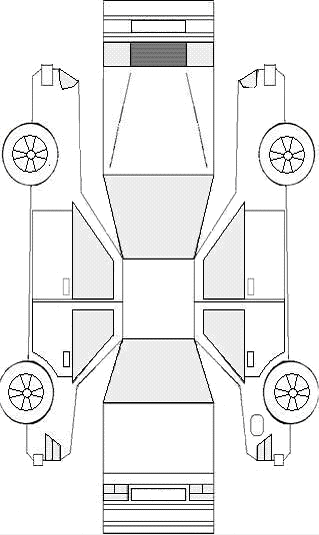         O – Вмятина; Х – Царапина; V – СФорма согласована:     От Арендодателя: 		                  		                 От Арендатора:              Генеральный директор                                                                                                         Генеральный директор	        __________________/                          /                                                                                       _____________/ С.А. Куликов/Приложение № 4 к договору аренды  транспортного средства без экипажа №  _________________от ____________ ПЕРЕЧЕНЬ ДОКУМЕНТОВ,СОГЛАСОВАННЫХ К ПОДПИСАНИЮ В ЭЛЕКТРОННОМ ВИДЕОт Арендодателя: 		                  		                 От Арендатора:              Генеральный директор                                                                               Генеральный директор	        __________________/                          /                                                            _____________/ С.А. Куликов/Марка, модель ТСКласс автомобиляТехнические характеристикиSKODA RAPIDкласса «B» (small cars)Цвет кузова: черный или белый, АКПП, наличие кондиционера, не старше 3-х летVOLKSWAGEN JETTAкласса «B» (small cars)Цвет кузова: черный или белый, АКПП, наличие кондиционера, не старше 3-х летSKODA OCTAVIAкласса «C» (medium cars)Цвет кузова: черный или белый, АКПП, наличие кондиционера (климат-контроля), не старше 3-х летFORD MONDEOкласса «D» (Larger cars)Цвет кузова: черный, АКПП, наличие кондиционера (климат-контроля), не старше 2015 г.в.TOYOTA CAMRYкласса «E» (Executive cars)Цвет кузова: черный, АКПП, наличие кондиционера (климат-контроля), не старше 2015 г.в.HYUNDAI H-1класса «M» (multi purpose cars)Цвет кузова: белый, черный или серый, дизельный, АКПП, наличие кондиционера (климат-контроля), не старше 2015 г.в., 8 местАрендодатель:Арендатор:Наименование: Адрес: ИНН  КПП Расчетный счет № БанкКор счет № БИК Наименование: ООО "РесурсТранс"Адрес: 127137, г. Москва, ул. Правды, д. 24, стр. 4, пом. 1, ком.37ИНН 7714731464 КПП 771401001ОГРН: 1087746312202Плательщик: Филиал ООО «РесурсТранс» в г. МоскваИНН: 77114731464КПП: 771843001 Расчетный счет № 40702810400000074212Филиал № 7701 Банка ВТБ (ПАО) г. МоскваКор счет № 30101810345250000745БИК 044525745   Грузополучатель: Филиал ООО "РесурсТранс" в г. МоскваАдрес: 107553, г. Москва, проезд Окружной, д. 3, лит. 9.6ИНН:7714731464; КПП: 771843001Генеральный директор____________________ /                   /Генеральный директор   __________________/С.А. Куликов №№ п.п.Марка, модельГод выпускаКатегория и цена арендной платы в сутки, руб. включая НДСКатегория и цена арендной платы в сутки, руб. включая НДСКатегория и цена арендной платы в сутки, руб. включая НДСКатегория и цена арендной платы в сутки, руб. включая НДСЗалог, руб. без НДСЛимит пробега в месяц, кмСтоимость за 1 км пробега сверх лимита, руб. с НДС№№ п.п.Марка, модельГод выпускаот 1 до 2 сутокот 3 до 14 сутокот 15 до 30 сутоксвыше 30 сутокЗалог, руб. без НДСЛимит пробега в месяц, кмСтоимость за 1 км пробега сверх лимита, руб. с НДС123451.        ПРЕДМЕТ АРЕНДЫ Транспортное средство (Автомобиль)Транспортное средство (Автомобиль): Данные автомобиля: года выпуска, гос. номер, VIN, , двигатель №,  СТС, ПТСКомплектация автомобиля и стоимость комплектующих, указана в акте приёма-передачи автомобиля.ТАРИФЫЦены категорияот 1 до 2 суток             -                руб. за сутки с НДСот 3 до 14 суток           -                руб. за сутки с НДСот 15 до 30 суток         -                руб. за сутки с НДС         свыше 30 суток           -                руб. за сутки с НДСОбратите внимание:Страховка включена в стоимость арендыАрендатор обязан за свой счёт оплачивать парковку и все штрафы за нарушение Правил Дорожного ДвиженияОграничение по территории эксплуатации автомобиля: 
3. К управлению допущены:3.1. Водитель (водители) арендатора:водительское удостоверение № Паспорт:   .  ., Адрес:  Телефон: 4.     Сроки, стоимость (Цены указаны в рублях)4.     Сроки, стоимость (Цены указаны в рублях)4.     Сроки, стоимость (Цены указаны в рублях)4.2.  ВОЗВРАТ АВТОМОБИЛЯ4.2.  ВОЗВРАТ АВТОМОБИЛЯ4.2.  ВОЗВРАТ АВТОМОБИЛЯ4.3.  КОЛ-ВОДНЕЙ:4.4.  ТАРИФ(руб. в сутки)4.5.  СУММА4.1.  ВЫДАЧА АВТОМОБИЛЯ4.1.  ВЫДАЧА АВТОМОБИЛЯ4.1.  ВЫДАЧА АВТОМОБИЛЯ4.2.  ВОЗВРАТ АВТОМОБИЛЯ4.2.  ВОЗВРАТ АВТОМОБИЛЯ4.2.  ВОЗВРАТ АВТОМОБИЛЯ4.3.  КОЛ-ВОДНЕЙ:4.4.  ТАРИФ(руб. в сутки)4.5.  СУММАДАТА:ВРЕМЯ:МЕСТО:ДАТА:ВРЕМЯ:МЕСТО:4.3.  КОЛ-ВОДНЕЙ:4.4.  ТАРИФ(руб. в сутки)4.5.  СУММАОфисОфис.00.00.00Фактический возврат автомобиля:Фактический возврат автомобиля:Фактический возврат автомобиля:5.    Предварительный расчет (способ оплаты Безнал)5.    Предварительный расчет (способ оплаты Безнал)5.    Предварительный расчет (способ оплаты Безнал)5.    Предварительный расчет (способ оплаты Безнал)5.    Предварительный расчет (способ оплаты Безнал)5.1. Время, указанное в п. 4.2 является расчётным. При возврате с превышением данного времени на 2 часа, плата за аренду берется за следующие сутки. При возврате с превышением данного времени на срок более чем на одни сутки (24 часа) плата за аренду берется за следующие сутки в 100% размере.5.1. Время, указанное в п. 4.2 является расчётным. При возврате с превышением данного времени на 2 часа, плата за аренду берется за следующие сутки. При возврате с превышением данного времени на срок более чем на одни сутки (24 часа) плата за аренду берется за следующие сутки в 100% размере.5.1. Время, указанное в п. 4.2 является расчётным. При возврате с превышением данного времени на 2 часа, плата за аренду берется за следующие сутки. При возврате с превышением данного времени на срок более чем на одни сутки (24 часа) плата за аренду берется за следующие сутки в 100% размере.5.1. Время, указанное в п. 4.2 является расчётным. При возврате с превышением данного времени на 2 часа, плата за аренду берется за следующие сутки. При возврате с превышением данного времени на срок более чем на одни сутки (24 часа) плата за аренду берется за следующие сутки в 100% размере.5.1. Время, указанное в п. 4.2 является расчётным. При возврате с превышением данного времени на 2 часа, плата за аренду берется за следующие сутки. При возврате с превышением данного времени на срок более чем на одни сутки (24 часа) плата за аренду берется за следующие сутки в 100% размере.Дополнительные услуги: Дополнительные услуги: Дополнительные услуги: Дополнительные услуги: Дополнительные услуги: .00.00Скидка в процентахСкидка в процентахСкидка в процентахСкидка в процентах.00Арендная платаАрендная платаАрендная платаАрендная плата.005.2.  Сумма гарантийного обеспечения  условий Договора (ЗАЛОГ)5.2.  Сумма гарантийного обеспечения  условий Договора (ЗАЛОГ)5.2.  Сумма гарантийного обеспечения  условий Договора (ЗАЛОГ)5.2.  Сумма гарантийного обеспечения  условий Договора (ЗАЛОГ).00Итого к оплатеИтого к оплатеИтого к оплатеИтого к оплате5.3.  Ограничение по территории эксплуатации арендованного автомобиля:   Ограничение по территории эксплуатации арендованного автомобиля:  5.3.  Ограничение по территории эксплуатации арендованного автомобиля:   Ограничение по территории эксплуатации арендованного автомобиля:  5.3.  Ограничение по территории эксплуатации арендованного автомобиля:   Ограничение по территории эксплуатации арендованного автомобиля:  5.3.  Ограничение по территории эксплуатации арендованного автомобиля:   Ограничение по территории эксплуатации арендованного автомобиля:  5.3.  Ограничение по территории эксплуатации арендованного автомобиля:   Ограничение по территории эксплуатации арендованного автомобиля:  Пробег (выдача) мойкаПробег (приемка)бензинОбщий пробег (за период аренды)задержкаЛимит по договору (_____ км/сутки)выезд Сумма за перепробегСумма за перепробегСумма за перепробегСумма за перепробегДата начала простояДата окончания простояКоличество суток простоя не подлежащий оплате за аренду автомобиляКоличество суток простоя не подлежащий оплате за аренду автомобиляКоличество суток простоя не подлежащий оплате за аренду автомобиляКоличество суток простоя не подлежащий оплате за аренду автомобиля5.4. ПЕРЕРАСЧЕТ5.4. ПЕРЕРАСЧЕТ5.4. ПЕРЕРАСЧЕТ5.4. ПЕРЕРАСЧЕТИтого к доплате:Итого к доплате:Итого к доплате:Итого к доплате:.006. Оплата  аренды  осуществляется  ежемесячно на основании соответствующего счета Арендодателя6. Оплата  аренды  осуществляется  ежемесячно на основании соответствующего счета Арендодателя6. Оплата  аренды  осуществляется  ежемесячно на основании соответствующего счета Арендодателя6. Оплата  аренды  осуществляется  ежемесячно на основании соответствующего счета Арендодателя6. Оплата  аренды  осуществляется  ежемесячно на основании соответствующего счета Арендодателя№п.п.№п.п.НаименованиеСтоимостьНаличиеНаличиеПримечание11Свидетельство о регистрации ТС         руб.естьнет22Талон тех.осмотра         руб.естьнет33Страховой полис ОСАГО          руб.естьнет44Ключи от автомобиля          руб.естьнет55Брелок         руб.естьнет66Доверенность         руб.естьнет77Навигатор         руб.естьнет88Магнитола (панель от магнитолы)         руб.естьнет99Щетки стеклоочистителя 2 шт.         руб.естьнет1010Диски  5 шт.          руб.естьнет1111Автошины 5 шт.         руб.естьнет1212Набор инструментов (домкрат, ключ балонный)         руб.естьнет1313Гос. номера          руб.естьнет1414Бензин         руб.Полный бакнет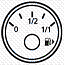 1515Мойка автомобиля (кузов)         руб.чистаянет1616Чистка салона:Коврики –          руб.Пылесос –         руб.Пластик –          руб.Стекла –            руб.Багажник –        руб.Химчистка –         руб. (1 пятно)         руб.чистыйнет1717Жидкость незамерзающая         руб.естьнет1818Зимняя ЩЕТКА         руб.естьнетВ случае утраты или порчи исключающую дальнейшую эксплуатацию  наименований. Клиент обязан оплатить расходы по восстановлению данных наименований.В случае утраты или порчи исключающую дальнейшую эксплуатацию  наименований. Клиент обязан оплатить расходы по восстановлению данных наименований.В случае утраты или порчи исключающую дальнейшую эксплуатацию  наименований. Клиент обязан оплатить расходы по восстановлению данных наименований.В случае утраты или порчи исключающую дальнейшую эксплуатацию  наименований. Клиент обязан оплатить расходы по восстановлению данных наименований.В случае утраты или порчи исключающую дальнейшую эксплуатацию  наименований. Клиент обязан оплатить расходы по восстановлению данных наименований.В случае утраты или порчи исключающую дальнейшую эксплуатацию  наименований. Клиент обязан оплатить расходы по восстановлению данных наименований.В случае утраты или порчи исключающую дальнейшую эксплуатацию  наименований. Клиент обязан оплатить расходы по восстановлению данных наименований.Примечания, замечания, дополнения:Примечания, замечания, дополнения:Примечания, замечания, дополнения:Примечания, замечания, дополнения:Примечания, замечания, дополнения:Примечания, замечания, дополнения:Примечания, замечания, дополнения:Состояние автомобиля: Технически исправен, к эксплуатации готов.Состояние автомобиля: Технически исправен, к эксплуатации готов.Состояние автомобиля: Технически исправен, к эксплуатации готов.Состояние автомобиля: Технически исправен, к эксплуатации готов.Состояние автомобиля: Технически исправен, к эксплуатации готов.Состояние автомобиля: Технически исправен, к эксплуатации готов.Состояние автомобиля: Технически исправен, к эксплуатации готов.Пробег автомобиля при приемкеПробег автомобиля при приемкеПробег автомобиля при приемкеПробег автомобиля при приемкеПробег автомобиля при возвратеПробег автомобиля при возвратеПробег автомобиля при возвратеПробег автомобиля при возвратеПревышение пробега ____  руб._00 коп.  за .Превышение пробега ____  руб._00 коп.  за .Превышение пробега ____  руб._00 коп.  за .Превышение пробега ____  руб._00 коп.  за .Превышение пробега ____  руб._00 коп.  за .Превышение пробега ____  руб._00 коп.  за .Превышение пробега ____  руб._00 коп.  за .Повреждения Т.С. после эксплуатации арендатором:123№Наименование документа1.Счет-фактура2.Счет3.Акт сдачи-приемки оказанных услуг4.Акт сверки